English Language Dept.College of EducationSalahaddin UniversitySubject: Text-Book AnalysisCourse Book – (Fourth Year)Lecturer's name: Dr. Arev Merza AstifoPHD in English Language Applied LinguisticsAcademic Year: 2021-2022Course Book1. Course nameEnglish Language TestingEnglish Language Testing2. Lecturer in chargeDr. Arev Merza AstifoDr. Arev Merza Astifo3. Department/ CollegeEnglishEnglish4. ContactE-mail: arev.astifo@su.edu.krdE-mail: arev.astifo@su.edu.krd5. Time (in hours) per week Theory:    2 Practical: 1                    Theory:    2 Practical: 1                    6. Office hours7. Course code8. Teacher's academic profile Blog: arev.astifo.blogspot.comBlog: arev.astifo.blogspot.com9. KeywordsEnglish language assessmentEnglish language assessment10.  Course overview: The course is designed to prepare English language teachers who are able to test their students and be able to select the suitable teaching materials.10.  Course overview: The course is designed to prepare English language teachers who are able to test their students and be able to select the suitable teaching materials.10.  Course overview: The course is designed to prepare English language teachers who are able to test their students and be able to select the suitable teaching materials.11. Course objective:Textbooks are one of the most important tools for the promotion of effective teaching. They are defined as the basic written resource prepared for organizing and developing systems to teach a course, containing certain criteria (Valverde, et al., 2002). They have a major influence on teaching practice and seem a vital ingredient of successful learning. Because of this feature, they are intended as mediators between the educational goals of a specific curriculum and the instruction activities in classrooms. Research generally reached a consensus of two key aims of textbooks, such as assisting teachers in offering many systematical teaching process and giving students a chance to repeat and follow what they have learned (Cunningsworth, 1995; Graves, 2003; Gelfman, et al, 2004; Richards & Rodgers, 2001; Valverde et al., 2002). This reality provided them a significant role in shaping teachers’ and students’ perspectives of school subjects (Ravitch, 2003).11. Course objective:Textbooks are one of the most important tools for the promotion of effective teaching. They are defined as the basic written resource prepared for organizing and developing systems to teach a course, containing certain criteria (Valverde, et al., 2002). They have a major influence on teaching practice and seem a vital ingredient of successful learning. Because of this feature, they are intended as mediators between the educational goals of a specific curriculum and the instruction activities in classrooms. Research generally reached a consensus of two key aims of textbooks, such as assisting teachers in offering many systematical teaching process and giving students a chance to repeat and follow what they have learned (Cunningsworth, 1995; Graves, 2003; Gelfman, et al, 2004; Richards & Rodgers, 2001; Valverde et al., 2002). This reality provided them a significant role in shaping teachers’ and students’ perspectives of school subjects (Ravitch, 2003).11. Course objective:Textbooks are one of the most important tools for the promotion of effective teaching. They are defined as the basic written resource prepared for organizing and developing systems to teach a course, containing certain criteria (Valverde, et al., 2002). They have a major influence on teaching practice and seem a vital ingredient of successful learning. Because of this feature, they are intended as mediators between the educational goals of a specific curriculum and the instruction activities in classrooms. Research generally reached a consensus of two key aims of textbooks, such as assisting teachers in offering many systematical teaching process and giving students a chance to repeat and follow what they have learned (Cunningsworth, 1995; Graves, 2003; Gelfman, et al, 2004; Richards & Rodgers, 2001; Valverde et al., 2002). This reality provided them a significant role in shaping teachers’ and students’ perspectives of school subjects (Ravitch, 2003).12.  Student's obligationStudents are required to participate in class discussions, present language activities and seminars and follow up with the teachers’ lecturing. According to class attendance is a crucial issue. Just in emergency cases students are allowed not to attend the class. If a student could not attend the class due to any reason, it is the responsibility of the student to contact the class instructor regarding to the required assignments. The use of mobile phone during the class is prohibited. . 12.  Student's obligationStudents are required to participate in class discussions, present language activities and seminars and follow up with the teachers’ lecturing. According to class attendance is a crucial issue. Just in emergency cases students are allowed not to attend the class. If a student could not attend the class due to any reason, it is the responsibility of the student to contact the class instructor regarding to the required assignments. The use of mobile phone during the class is prohibited. . 12.  Student's obligationStudents are required to participate in class discussions, present language activities and seminars and follow up with the teachers’ lecturing. According to class attendance is a crucial issue. Just in emergency cases students are allowed not to attend the class. If a student could not attend the class due to any reason, it is the responsibility of the student to contact the class instructor regarding to the required assignments. The use of mobile phone during the class is prohibited. . 13. Forms of teachingPower point slides, workbook and whiteboard to explain the rules and giving examples, and writing down notes. Seminars are conducted be the students after the titles will be distributed to them by the instructor. 13. Forms of teachingPower point slides, workbook and whiteboard to explain the rules and giving examples, and writing down notes. Seminars are conducted be the students after the titles will be distributed to them by the instructor. 13. Forms of teachingPower point slides, workbook and whiteboard to explain the rules and giving examples, and writing down notes. Seminars are conducted be the students after the titles will be distributed to them by the instructor. 14. Assessment schemeThe students take closed book exams to assess their ability and the marks are distributed as following:Marking system: 40 marks till the final examMonthly exam 1: 25 marksDaily participation: 5 MarksPresentations of their seminars: 10 marks Final exam: 60 marks: Total average : 40 + 60 =100 marks14. Assessment schemeThe students take closed book exams to assess their ability and the marks are distributed as following:Marking system: 40 marks till the final examMonthly exam 1: 25 marksDaily participation: 5 MarksPresentations of their seminars: 10 marks Final exam: 60 marks: Total average : 40 + 60 =100 marks14. Assessment schemeThe students take closed book exams to assess their ability and the marks are distributed as following:Marking system: 40 marks till the final examMonthly exam 1: 25 marksDaily participation: 5 MarksPresentations of their seminars: 10 marks Final exam: 60 marks: Total average : 40 + 60 =100 marks15. Student learning outcome:  At the end of the course students learn a lot of testing formats and they will be able to 1- Evaluate the success of their teaching through the testing process. 2- To identify the weaknesses of their learners so as to find solutions to overcome these shortcomings. 15. Student learning outcome:  At the end of the course students learn a lot of testing formats and they will be able to 1- Evaluate the success of their teaching through the testing process. 2- To identify the weaknesses of their learners so as to find solutions to overcome these shortcomings. 15. Student learning outcome:  At the end of the course students learn a lot of testing formats and they will be able to 1- Evaluate the success of their teaching through the testing process. 2- To identify the weaknesses of their learners so as to find solutions to overcome these shortcomings. 16. Course Reading List and References‌:▪ The main source is English Language Testing.▪ Ian McGrathMaterials evaluation and design for language teaching2nd edition (2013)16. Course Reading List and References‌:▪ The main source is English Language Testing.▪ Ian McGrathMaterials evaluation and design for language teaching2nd edition (2013)16. Course Reading List and References‌:▪ The main source is English Language Testing.▪ Ian McGrathMaterials evaluation and design for language teaching2nd edition (2013)17. The Topics:17. The Topics:Weeks Definitions in the fieldDefinitions in the fieldFirst WeekWhat is textbook analysis?What is textbook analysis?Second week Sunrise as acurriculum for teaching English Sunrise as acurriculum for teaching English Third week  Components of sunrise Components of sunrise Fourth week How does sunrise deal with communicative apporoach?How does sunrise deal with communicative apporoach?Fifth WeekThe process of evaluation and its stagesThe process of evaluation and its stagesSixth WeekTeaching grammarTeaching grammarSeventh week And eighth week Teaching vocabularyTeaching vocabularyNinth week Education and technologyEducation and technologyTenth week Factors affect teaching and learning processes Factors affect teaching and learning processesEleventh WeekTeaching pronunciationTeaching pronunciationTwelfth weekFunctions in SunriseFunctions in SunriseThirteenth week Teaching English by SongsTeaching English by SongsFourteenth week  PPP in Sunrise PPP in SunriseFifteenth week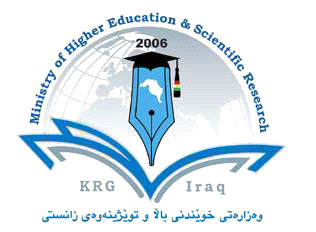 